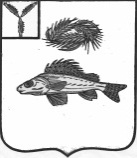 АДМИНИСТРАЦИЯЕРШОВСКОГО МУНИЦИПАЛЬНОГО   РАЙОНА САРАТОВСКОЙ ОБЛАСТИПОСТАНОВЛЕНИЕОт___09.04.2020г.________   № ___347_______                                                                   г. ЕршовОб утверждении формы и порядка                                                                           разработки среднесрочного финансового                                                                      плана   муниципального образования город  ЕршовВ соответствии со статьей 174 Бюджетного кодекса Российской Федерации, на основании Федерального закона от 06.10.03 №131-ФЗ «Об общих принципах организации местного самоуправления в Российской Федерации», руководствуясь уставом муниципального образования город Ершов, администрация Ершовского муниципального района ПОСТАНОВЛЯЕТ:1. Утвердить:1.1. Порядок разработки среднесрочного финансового плана муниципального образования город Ершов Ершовского муниципального района Саратовской области согласно Приложению №1.1.2. Форму среднесрочного финансового плана муниципального образования город Ершов Ершовского муниципального района Саратовской области согласно Приложению №2.2. Настоящее постановление вступает в силу со дня его опубликования.3. Контроль за исполнением настоящего Постановления возложить на  заместителя  главы администрации  Ершовского муниципального района.  4. Сектору по информатизации и программного обеспечения администрации Ершовского муниципального района  разместить настоящее постановление  на официальном сайте  администрации Ершовского муниципального района в сети «Интернет».Глава Ершовского муниципального района                                              С.А. Зубрицкая                                                                                                        Приложение № 1                                                                         к Постановлению администрации                                                                    Ершовского муниципального района                                                        от  09.04.2020г.  № 347ПОРЯДОК
разработки среднесрочного финансового плана муниципального образования город Ершов Ершовского муниципального района Саратовской области 

I. Основные положения1. Порядок разработки среднесрочного финансового плана  муниципального образования город Ершов Ершовского муниципального района Саратовской области (далее – Порядок) разработан в соответствии с Бюджетным кодексом Российской Федерации, в целях формирования базового механизма для стратегического планирования развития муниципального образования город Ершов Ершовского муниципального района Саратовской области, (далее – поселение) обеспечения системности планирования, упорядочения работы  по формированию среднесрочного финансового плана муниципального образования.2. Среднесрочный финансовый план  разрабатывается ежегодно на основании прогноза социально-экономического развития поселения и основных направлений бюджетной и налоговой политики на очередной финансовый год и плановый период, содержит основные параметры местного бюджета.3. Среднесрочный финансовый план  разрабатывается в целях:1) последующего формирования бюджета поселения на очередной финансовый год с учетом среднесрочных тенденций социально-экономического развития;2) информирования главных распорядителей (распорядителей) бюджетных средств и иных участников бюджетного процесса о финансовом отражении среднесрочных тенденций развития поселения;3)комплексного прогнозирования финансовых последствий разрабатываемых и реализуемых программ и решений;4) выявления необходимости и возможности осуществления в перспективе мер в области финансовой политики;5) разработки и реализации целевых программ в среднесрочном периоде и долгосрочных целевых программ.4. Использование среднесрочного финансового плана  позволяет обеспечить:1) внедрение элементов бюджетирования, ориентированного на результат, и программно-целевого метода управления за счёт обеспечения контроля, за результатами участников бюджетного планирования в сроки, превышающие год;2) планирование бюджетных расходов главными распорядителями (распорядителями) бюджетных средств с учетом параметров среднесрочного финансового плана.
II. Разработка проекта среднесрочного финансового плана1.Разработка среднесрочного финансового плана осуществляется  администрацией Ершовского муниципального района и финансовым управлением Ершовского муниципального района в соответствии с настоящим Порядком.2. Отдел по управлению  муниципального  имущества, земельным ресурсам и экономической политики  администрации в  соответствии с Положением о порядке разработки прогноза социально-экономического развития поселения представляет в финансовое управление администрации Ершовского муниципального района :- основные направления бюджетной и налоговой политики поселения, содержащие анализ действующего бюджетного и налогового законодательства, обоснование предложений по его совершенствованию в пределах компетенции органов местного самоуправления, направленных на достижение финансовой стабильности бюджетной сферы и экономической эффективности использования средств  бюджета поселения;- предварительные итоги социально-экономического развития поселения за истекший период текущего финансового года и ожидаемые итоги социально-экономического развития поселения за текущий финансовый год;- прогноз социально-экономического развития поселения, разработанный в установленном порядке, и пояснительную записку к прогнозу.3. Финансовое управление администрации Ершовского муниципального района:- организует разработку проекта бюджета поселения на очередной    финансовый год и проекта среднесрочного финансового плана;- разрабатывает предложения по основным направлениям бюджетной иналоговой политики;- устанавливает методику планирования бюджетных ассигнований,перечень, формы и сроки представления отчетных и (или) прогнозных данных, необходимых для разработки проекта среднесрочного финансового плана, проекта бюджета поселения  и материалов к нему;- запрашивает у структурных подразделений администрации и других участников бюджетного процесса информацию, необходимую для разработки проекта среднесрочного финансового плана и проекта бюджета муниципального образования город Ершов;- формирует реестр расходных обязательств муниципального образования город Ершов на основе фрагментов реестров расходных обязательств главных распорядителей средств бюджета муниципального образования город Ершов.4. Отдел по управлению  муниципального  имущества, земельным ресурсам и экономической политики  администрации совместно с финансовым управлением администрации Ершовского муниципального района разрабатывает основные направления бюджетной и налоговой политики.5. Глава Ершовского муниципального района:- одобряет прогноз социально-экономического развития муниципального образования город Ершов и основные направления бюджетной и налоговой политики  на очередной финансовый год и среднесрочный период;- утверждает проект среднесрочного финансового плана;- одобряет проект бюджета муниципального образования город Ершов и вносит его на рассмотрение в Совет муниципального образования город Ершов.6. В качестве источников среднесрочного финансового планирования используются правовые акты  областного  и районного уровня, данные органов статистики, налоговых органов, отчётов об исполнении местного бюджета за прошедший год и основные показатели ожидаемого исполнения местного бюджета на текущий год.7. Показатели среднесрочного финансового плана носят индикативный характер и могут быть изменены при разработке и утверждении среднесрочного финансового плана на очередной финансовый год и плановый период.8. Среднесрочный финансовый план разрабатывается путем уточнения параметров указанного плана на плановый период и добавления параметров 
на второй год планового периода.9.В пояснительной записке к проекту среднесрочного финансового плана приводится обоснование параметров среднесрочного финансового плана, в том числе их сопоставление с ранее одобренными параметрами с указанием причин планируемых изменений.10.  Проект среднесрочного финансового плана утверждается постановлением администрации Ершовского муниципального района и представляется в Совет депутатов поселения одновременно с проектом бюджета на очередной финансовый год.     Значения показателей среднесрочного финансового плана муниципального образования и основных показателей проекта местного бюджета должны соответствовать друг другу.Приложение № 2                                                                         к Постановлению администрации                                                                    Ершовского муниципального района                                                        от _____________2020  № ___ФОРМА      среднесрочного финансового плана муниципального образования город Ершов Ершовского муниципального района Саратовской областина _____________ годыТаблица № 1Основные параметры бюджета муниципального образования город Ершов Ершовского муниципального района Саратовской области на __________ годы                                                                                                                                                                                                                                             (тыс. рублей)Таблица № 2Объемы бюджетных ассигнований по главным распорядителямбюджетных средств по разделам, подразделам, целевым статьям 
и видам расходов классификации расходов бюджета                                                                                                       (тыс. рублей)  
п/п Показатели                Очередной 
финансовый год  (n)Плановый периодПлановый период  
п/п Показатели                Очередной 
финансовый год  (n)первый год планового периода (n+1)второй год планового периода (n+2)123451. Доходы - всего:                          В том числе:                             Налоговые и неналоговые доходы           из них:                                  доходы   от   иной    приносящей    доход
деятельности                             Безвозмездные поступления                2. Расходы - всего                          3. Профицит (+), дефицит (-)                4. Источники   внутреннего    финансирования
дефицита бюджета                         из них:                                  кредиты кредитных организаций   получение                                погашение                                государственные ценные бумаги            размещение              погашение                                бюджетные  кредиты  от  других   бюджетов
бюджетной системы Российской Федерации   получение                                погашение                                иные источники внутреннего финансирования
дефицита бюджета                         5. Предельный объем  муниципального внутреннего долга на конец года                    НаименованиеКодглавного распоря-дителяРазделПодразделЦелевая статьяВид расходовОчередной финансовый годПлановый периодПлановый периодНаименованиеКодглавного распоря-дителяРазделПодразделЦелевая статьяВид расходовОчередной финансовый год1-й год2-й год123456789